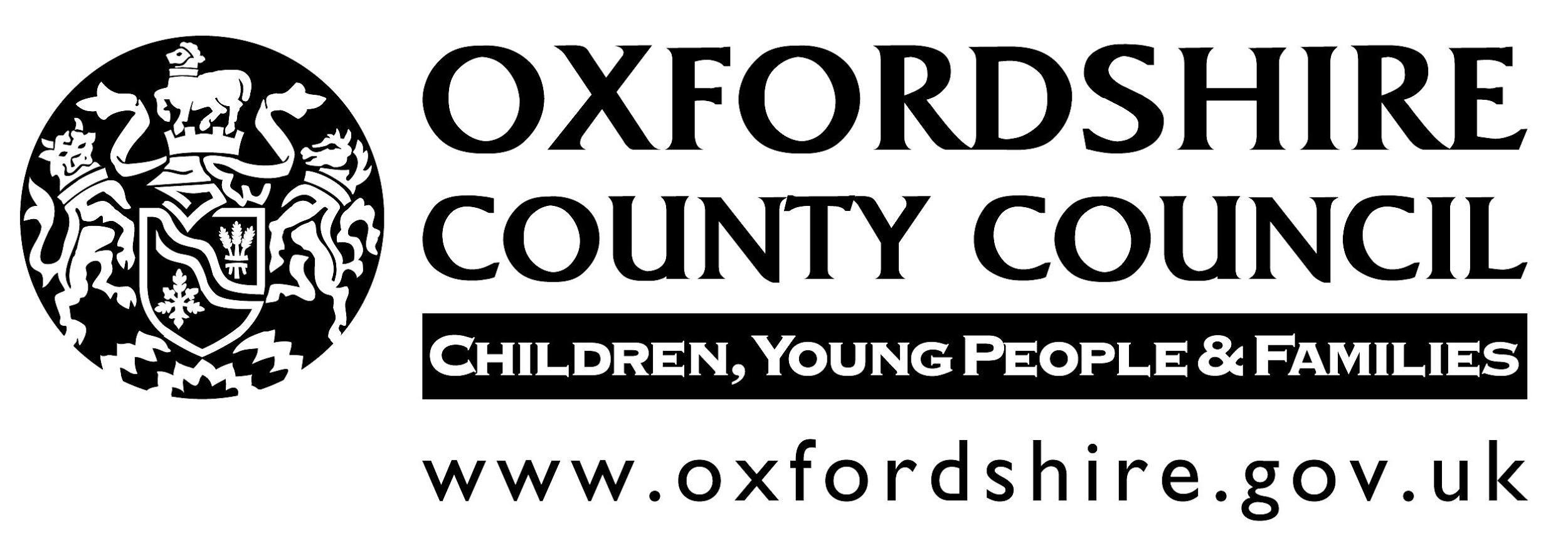 PUPIL ENROLMENT FORMSCHOOL NAME: 		COMPER					If You have any questions concerning the completion of this form, please contact the Headteacher or the school secretary.Please complete each side of this form for your child. The information will be used for administrative purposes within this school. It will be sent on to your child’s next school or other educational institution and also to the Local Authority (LA) and School Health Nurse Service to enable them to maintain their records. The provision of accurate information helps this school and the LA to see that your child and other children get the best from their schooling. It is important that you tell us if there are any changes to the information you give and, from time to time, we may ask you to confirm that it is correct. The County Council is entitled to collect this information under the provisions of the Data Protection Act 1998. SECTION 1: PUPIL’S DETAILS:Legal Surname: ……………………………………….       Forename: ………………………………...Preferred Surname:  …………………………………………. 	Gender:  Male   /  Female   	Date of Birth _ _ / _ _ / _ _ _ _	Middle Name: …………………………………   Chosen Name: …………………………... 				Pupil Address Details:Postcode:  …………………..       House Number/Name: 	……………………………………...					Street: ………………………………………………...	  Town/City:  ………………………………..				County: …………………………………... 	  Is this the pupil’s home address                       or term time only address	       (tick one box only)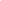 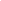 Additional Pupil Address: Postcode: …………………………..       House Number/Name: …………………………………………..					Street: ……………………………………………………...  Town/City:  …………………………………….				County: ……………………………………………….  	  If your child has siblings already at our school please provide their name(s):…………………………………………………………………………………………………………………………………………………………………………………………………………………………………………………………………………………………………………………………………………………………………………………………………………………………………………………………………………………...SECTION 2: CONTACT DETAILS:To fulfil the provisions of the Education (Pupil Registration) Regulations the school is required to keep an admissions register that includes the name and address of every person considered, in law, to be the parent of a pupil. Please note that this includes: mother; married father- even if separated or divorced from the mother; unmarried father- provided parental responsibility is obtained either by formal written agreement of the mother or by court order; any person who has a residence order in relation to the child; any person who has actual care of the child.If any parents do not live with the pupil but require copies of school correspondence e.g. newsletters, pupil report, please notify the school.Contact 1 Surname: ……………………………….   	Forename:  …………………………………...Gender: Male  /  Female /  Not specified	Title:  Mr / Mrs / Miss / Ms / Dr / Rev   Other: 						Postcode:  ……………………………        House Number/Name: 	……………………………...					Street: ………………………………………………………... Town/City: ………………………………….				County:  ……………………………………………………...	  Relationship to Pupil: e.g. Mother, Father etc  ……………………………..						Does this contact have Parental Responsibility?  Yes/NoNational Insurance No. ……………………………………… Date of Birth ………………………………..(This is for the purpose of checking for pupil premium eligibility and 30 hours code)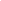 1. Daytime Telephone Number:  ……………………….  is this a home             work       mobile number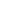 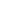 2. Alternative telephone number: ………………………  is this a home       work       mobile number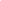 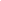 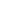 3. Alternative telephone number ………………………..  is this a home      work        mobile number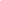 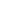 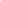 Please add any details that will help us contact you e.g. the name of your work place, extension number: ……………………………………………………………………………………………………...					E-mail address: …………………………………………………………  	home / work (delete one)First Language:  ………………………………………………………... Is a Translator Required?  Yes/NoContact 2 Surname:   ............................................	Forename: ………………………………………...Gender: Male  /  Female /  Not specified	Title:  Mr / Mrs / Miss / Ms / Dr / Rev   Other: 						Postcode:  …………………………………….   House Number/Name: ………………………………… 						Street: …………………………………………………...  Town/City:  ……………………………………..			County: ………………………………………………….. 	  Relationship to Pupil: e.g. Mother, Father etc 	…………………………………………………………….							Does this contact have Parental Responsibility?  Yes/NoNational Insurance No. ……………………………………..  Date of Birth ……………………………….(This is for the purpose of checking for pupil premium eligibility and 30 hours code)1. Daytime Telephone Number: ………………………...  is this a home       work       mobile number   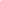 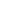 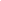 2. Alternative telephone number: ……………………….  is this a home         work       mobile number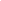 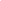 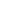 3. Alternative telephone number: ……………………….. is this a home        work        mobile number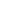 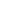 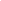 Please add any details that will help us contact you e.g. the name of your work place, extension number: 								E-mail address: ………………………………………………………………...  home / work (delete one)First Language: ………………………………………………………..  Is a Translator Required?  Yes/No3 Emergency Contact   Surname: ……………………….…..    	Forename: …………………………..Gender: Male  /  Female  /  Not specifiedTitle:  Mr / Mrs / Miss / Ms / Dr / Rev   Other: .......................................					Postcode:  ……………………………………….       House Number/Name: …………………………...						Street: …………………………………………………….  Town/City: …………………………………….. 				County: …………………………………………………….  	  Relationship to Pupil: e.g. Mother, Father etc 	………………………………………………………..							1. Daytime Telephone Number: ………………………….is this a home       work       mobile number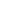 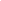 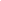 2. Alternative telephone number: ………………………...is this a home       work       mobile number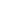 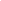 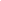 3. Alternative telephone number: ……………………….. is this a home       work        mobile number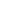 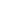 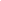 Please add any details that will help us contact you e.g. the name of your work place, extension number: 								E-mail address: ………………………………………………………………    home / work (delete one)First Language:  ………………………………………………………  Is a Translator Required?  Yes/NoSECTION 3:  MEDICAL INFORMATIONKnowledge about children’s health is vital if we are to help them reach their potential educationally. Would you please, therefore, supply the following information about your child. This information will be available to relevant officers at the LA, school staff and to the School Health Nurse Service and any other National Health Service professionals, as required.Practice name: ………………………………………………. Telephone number: ………………………….Address of practice: …………………………………………………………………………………………….In the event of an emergency do we have your consent to contact your child’s medical practice directly? 	Yes / NoHas your child had his/ her pre-school booster?                           Yes        Don’t know      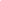 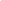 Do you give consent to your child’s vision being screened by the School Health Nursing Service?  Yes        No 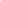 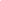 Does your child suffer from:		Does your child have any problems with:Asthma		Mobility		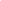 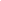 Epilepsy		Behaviour		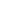 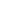 Diabetes		Hearing		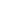 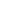 Bowel or bladder conditions		Speech		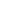 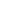 Serious allergies		Vision		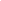 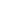 Any other medical conditions	                  Wears glasses	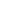 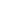 If you have ticked any of the boxes, please give details: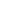 Does your child need regular medication on prescription?		Yes	No 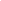 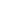 Will your child need medication during school hours?		Yes	No 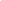 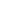 If you have answered ‘Yes’ please contact the school to make an appointment to discuss your child’s needs with school staff.Does your child suffer from any condition which may		Yes	No 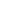 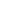 affect his/ her participation in PE/ sport/ swimming?		                       If you have answered ‘YES’ to any of the above please give details: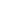 Would you like an opportunity to discuss your child’s health with the school?        	Yes            No   	 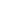 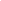 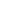 SECTION 4: ETHNIC MONITORING:Please tick the ethnic group to which your child belongs. Please note that this question is not about citizenship or nationality. It is essential that we have this information so that we can monitor the effectiveness of the school’s and the LA’s equal opportunities policies and practices in maximising your child’s progress and achievement. White British should include any pupils from England, Scotland, Wales and Northern Ireland. White Irish should include any pupils from the republic of Ireland.White British		Asian or Asian British - Indian			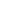 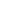 White Irish		Asian or Asian British - any other Asian background*	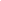 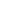 White Traveller of Irish heritage		Asian or Asian-British- Pakistani			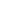 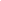 Any other white background*		Black or Black-British - African			•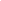 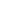 White Gypsy/ Roma		Black or Black-British - Caribbean			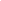 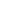 Mixed – any other mixed background*		Black or Black-British - any other black background*	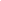 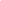 Mixed - White and Asian		Chinese				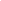 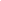 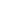 Mixed - White and Black African		Any other ethnic group*			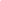 Mixed – White and Black Caribbean		Prefer not to answer			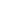 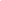 Asian or Asian British -Bangladeshi		*(please specify)  …………………………………………….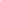 Please write down the first language your child used or uses.  If your child used more than one language, a language other than English should be recorded.Language: ………………………………………………….. Please tick your child’s religion, if you wish. Please tick one box only.Christian		Jewish	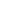 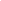 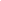 Muslim		Buddhist	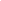 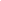 Hindu		Other	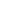 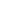 Sikh		No religion	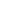 SECTION 5: ADDITIONAL INFORMATION:Please indicate which type of meal your child will usually be taking at school:School lunch            	                 Packed lunch        	                      Home       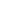 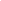 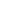 Is this child Looked After?  Yes  /  No     If yes please give details:Start of placement:  _ _ / _ _ / _ _ _ _Care Authority: 								By law, children in families claiming Income Support or Income Based Jobseeker’s Allowance are entitled to free school meals (provided evidence of these benefits has been made available to the school). Even if your child will not be taking free school meals it is important that we have this information since it affects our funding and the way in which the school’s performance in tests and examinations is compared with that in other schools. We will ask this question again from time to time to ensure that our records are accurate, and on occasion may need to see relevant proof.Please indicate if you are receiving Income Support/ Job Seekers’ Allowance                          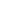 SECTION 6: SCHOOL HISTORY:Please give details of all previous settings attended by your child- if any.Continue on a separate page if there is insufficient space.School 1:  Name of school or pre-school setting:........................................................................................Address of school or pre-school setting:  									Post Code: …………………………...Date of arrival at this school:  _ _ / _ _ / _ _ _ _ Date of leaving this school _ _ / _ _ / _ _ _ _Reason for leaving this school:  									School 2: Name of school or pre-school setting:.......................................................................................Address of school or pre-school setting:  									Post Code: …………………………...Date of arrival at this school:  _ _ / _ _ / _ _ _ _ Date of leaving this school _ _ / _ _ / _ _ _ _Reason for leaving this school:  									SECTION 7: YOUR SIGNATURE: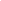 Please sign and date this form below:Signature………………………………………………………...  Date………………………...Name (in block capitals please) ………………………………………………………………..Relationship to child  ……………………………………………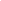 For school use onlyUPN:  ………………………………………..      Admission date:  _ _ / _ _ / _ _ _ _  Birth Certificate seen        Date ……………..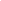 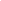 Address verified         (e.g. council tax bill, proof of exchange of contract)